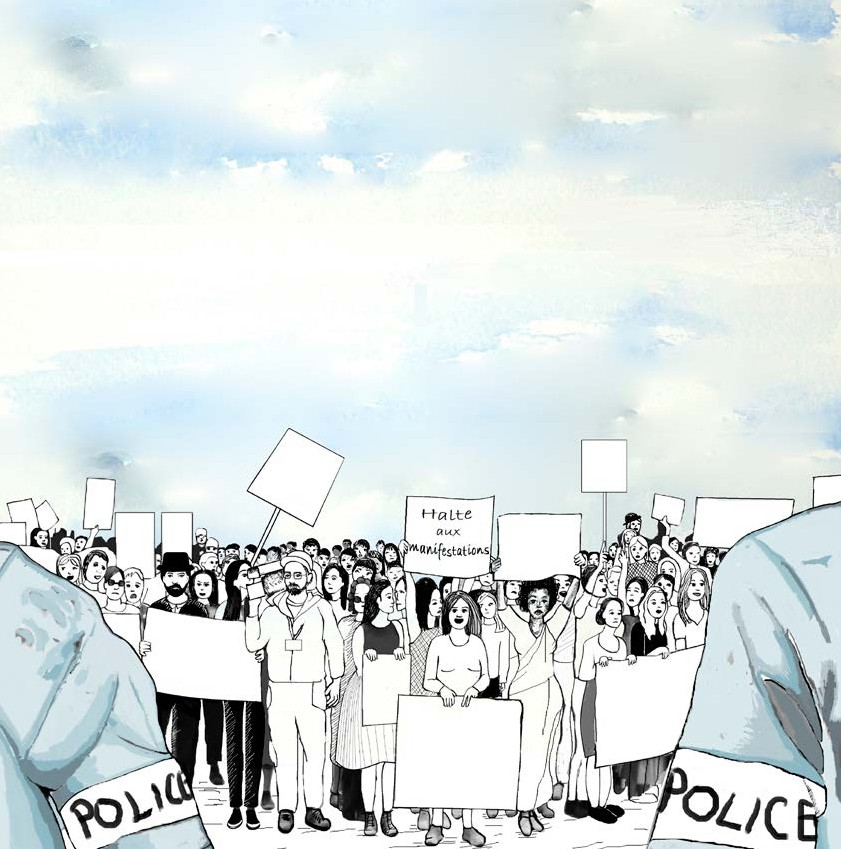 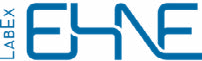 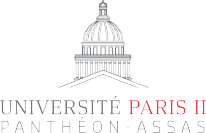 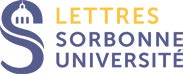 3E JOURNÉE DES LIBERTÉSLa liberté de manifestation16 OCTOBRE 2018Salle Louis Liard / Sorbonne17 RUE DE LA SORBONNE 75005 PARISINSCRIPTION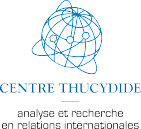 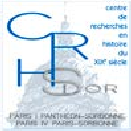 journeedeslibertes@gmail.com 9 h | Accueil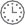 Jacques-Olivier Boudon, professeur à Sorbonne Université, co-directeur du Centre d’histoire du xixe siècle etJulian Fernandez, professeur à l’université Paris II Panthéon-Assas, directeur du Centre Thucydide 9 h 30 | Ouverture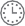 LA MANIFESTATION, OU L’ÉMERGENCE D’UNE LIBERTÉArnaud Houte, professeur à Sorbonne Université 10 h | Table ronde n° 1DE L’ATTROUPEMENT SÉDITIEUX À LA LIBERTÉ DE MANIFESTATIONModérateur : Jacques-Olivier Boudon, professeur à Sorbonne Université, co-directeur du Centre d’histoire du xixe siècle« QUE LES BONS CITOYENS SE RETIRENT » : LA DISPERSION DES ATTROUPEMENTS OU LA RUE SOMMÉE À L’ORDRE (RÉVOLUTION – PREMIER XIXE SIÈCLE)Aurélien Lignereux, maître de conférences HDR à Sciences Po Grenoble, Institut Universitaire de FranceL’APPRENTISSAGE DE LA MANIFESTATION, DE 1848 À LA GRANDE GUERREVIncent Robert, maître de conférencess à l’université Paris 1 Panthéon-Sorbonne, Centre d’histoire du xixe siècle.LE DÉCRET LOI DU 21 OCTOBRE 1935,OU LES RAISONS D’UNE BELLE LONGÉVITÉThibault Guilluy, professeur à l’université de LorrainePause 11 h | Table ronde n° 2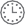 L’AUTONOMIE DE LA LIBERTÉ DE MANIFESTATIONModérateur : Julian Fernandez, professeur à l’université Paris II Panthéon-Assas, directeur du Centre ThucydideLA MANIFESTATION COMME ÉLÉMENTDE LA LIBERTÉ D’EXPRESSION : LES ÉTATS-UNISJean-Eric Branaa, maître de conférencess à l’université Paris II Panthéon-AssasL’AMBIVALENCE DE LA LIBERTÉ DE MANIFESTATION DANS LA JURISPRUDENCE DE LA COUR EUROPÉENNE DES DROITS DE L’HOMMEYannick Lecuyer, maître de conférences à l’université d’AngersLE SYSTÈME FRANÇAIS : DE LA DÉCLARATION À L’AUTORISATION ?Camille Broyelle, professeure à l’université Paris II Panthéon-AssasLA MANIFESTATION SOUS ÉTAT D’URGENCE :DE LA DÉCLARATION À L’INTERDICTIONXavier Aurey, lecturer à l'université d’Essex, Royaume-Uni 12 h | Déjeuner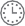  14 h 30 | Table ronde n° 3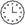 LES ESPACES DE LA MANIFESTATIONModérateur : Camille Broyelle, professeur à l’université Paris II Panthéon-AssasLA RELIGION DANS LA RUE : PROCESSIONS ET PRIÈRES DE RUEMaëlle Comte, maître de conférences à l’université Jean Monnet, Saint-ÉtienneBASTILLE-RÉPUBLIQUE, OU LA MANIFESTATION COMME INSTRUMENT DE MOBILISATION SYNDICALEGuy Groux, directeur de l’Executive Master « Dialogue social et stratégie d’entreprise » à Sciences Po, Chercheur au CEVIPOF« LA MANIF POUR TOUS », SINGULARITÉ D’UN MOUVEMENT ?Danielle Tartakowsky, professeur émérite de l’université Paris 8LES NOUVEAUX RASSEMBLEMENTS DE PERSONNES (NRP)OU LA MANIFESTATION ASSISTÉE PAR LES RÉSEAUX SOCIAUXRoseline Letteron, professeur à Sorbonne UniversitéPause 16 h 15 | Table ronde n° 4MANIFESTATIONS ET ORDRE PUBLICModérateur : Jean Noël Luc, professeur émérite de Sorbonne UniversitéLA LIBERTÉ DE MANIFESTER, UNE LIBERTÉ SOUS SURVEILLANCE ?Dominique Kalifa, professeur à l’université Paris 1 Panthéon-SorbonneGARANTIR POUR LES FORCES DE L’ORDRE L’EXERCICE APAISÉ DES LIBERTÉS PUBLIQUES EST-IL ENCORE POSSIBLE ?Général (2S) Jean Régis Véchambre, président de la société nationale de l’histoire et du patrimoine de la GendarmerieLA RÉPRESSION PÉNALE DES EXCÈS DANS L’EXERCICE DE LA LIBERTÉ DE MANIFESTERJacques Henri Robert, professeur émérite de l’université Paris II Panthéon-Assas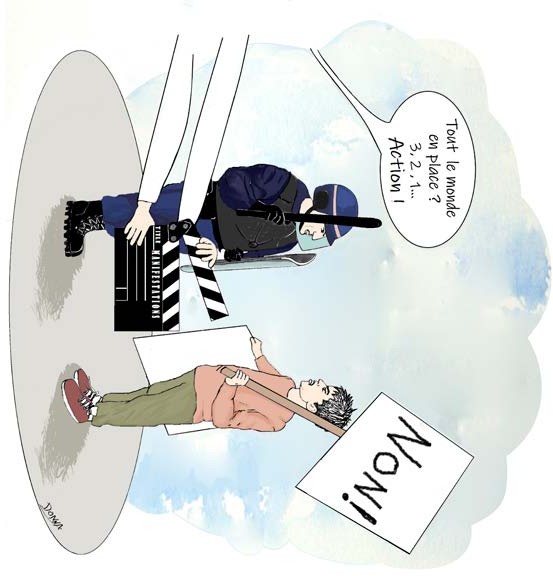 #UP2PA 2018 Direction de la communication